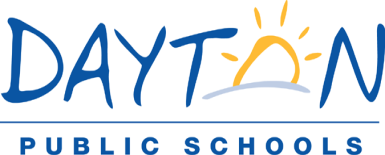 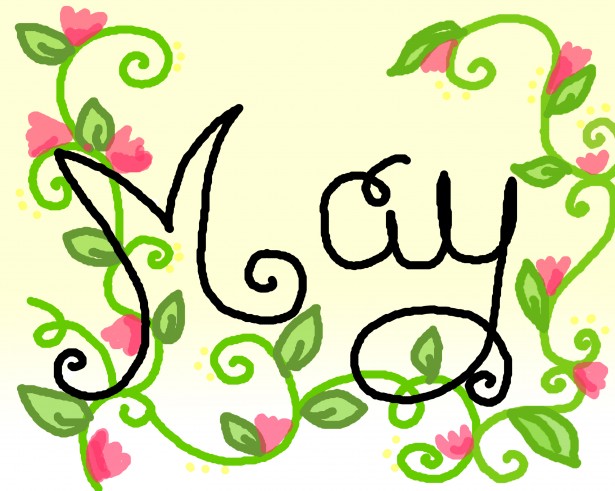 Nutrition Services DepartmentRosa Parks Breakfast May 2024 Menu * This item may contain pork.MondayTuesdayWednesdayThursdayFriday123WG Banana Bread LoafMixed FruitMilkWG Confetti PancakesServe at Room Temp or place in warming cartApple QuartersMilkWG Blueberry MuffinFresh BananaMilk678910WG CheeriosApplesauceMilkWG Cin Raisin Bagel(1/2) with Lite Cream CheeseApplesauceMilkWG Mini PancakesServe at Room Temp or place in warming cartMixed FruitMilkWG Apple Cinnamon Texas Toast		Apple Quarters MilkWG Blueberry Mini LoafBananaMilk 1314151617WG Cinnamon Toast Crunch Diced PearsMilkYogurt and WG Goldfish GrahamTropical Fruit SaladMilkBanana BreadFruit CocktailMilkWG Mini French ToastApple QuartersMilkWG Blueberry MuffinFresh BananaMilk2021222324 Last Day for StudentsWG Rice Chex Chilled PearsMilkWG Mini French Toast  Serve at Room Temp or place in warming cartMixed FruitMilk WG Strawberry Mini BagelsPineapple Tidbits MilkWG Blueberry MuffinApplesauceMilkApple Cinnamon Texas ToastFresh BananaMilk27 Memorial Day28293031District ClosedWG Cin Raisin Bagel(1/2) With Cream Cheese Mixed FruitMilkWG Mini PancakesFresh Apple Quarters (2 Quarters)MilkWG Strawberry Yogurt Chex Mix Diced pearsMilkWG Mini Blueberry LoafFresh BananaMilkALL MENUS ARE SUBJECT TO CHANGE WITHOUT NOTICEThis institution is an equal opportunity provider.